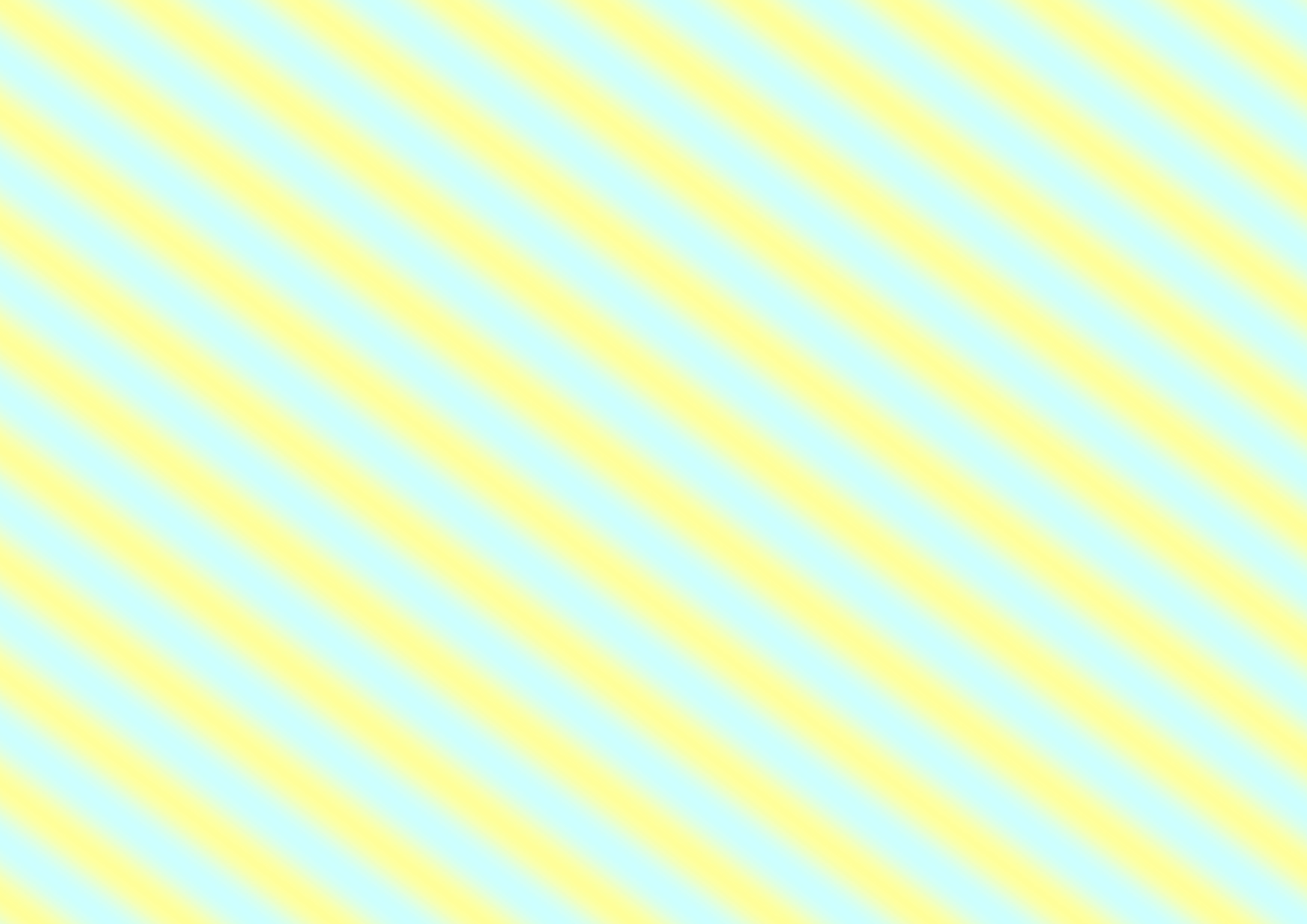 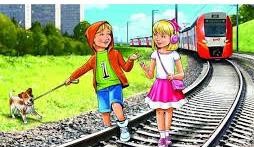 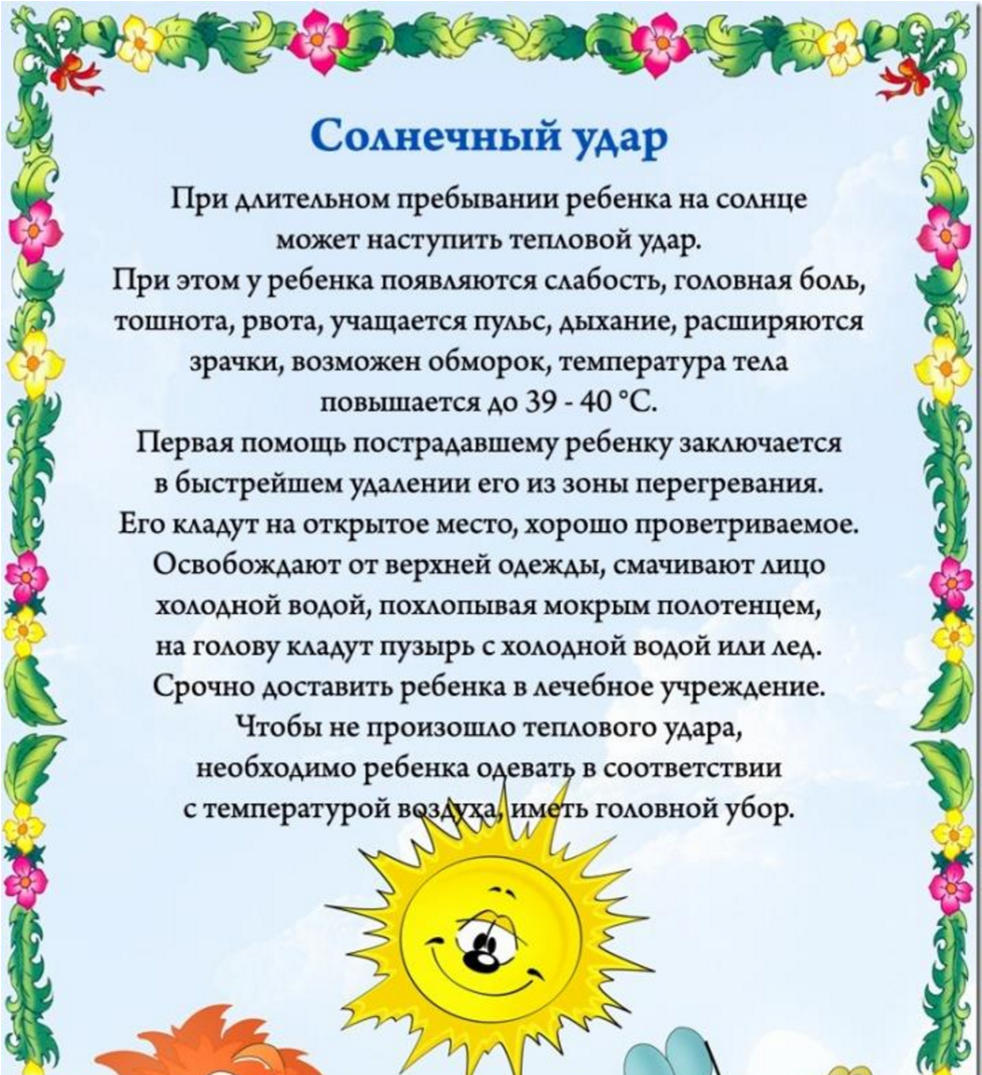 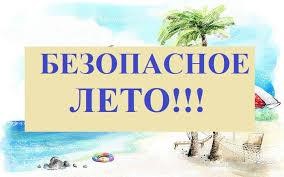 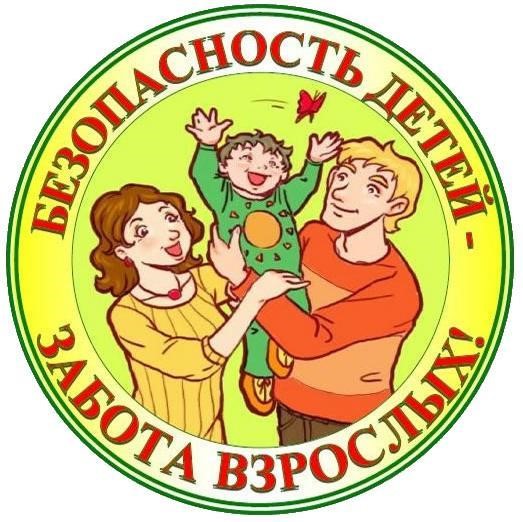 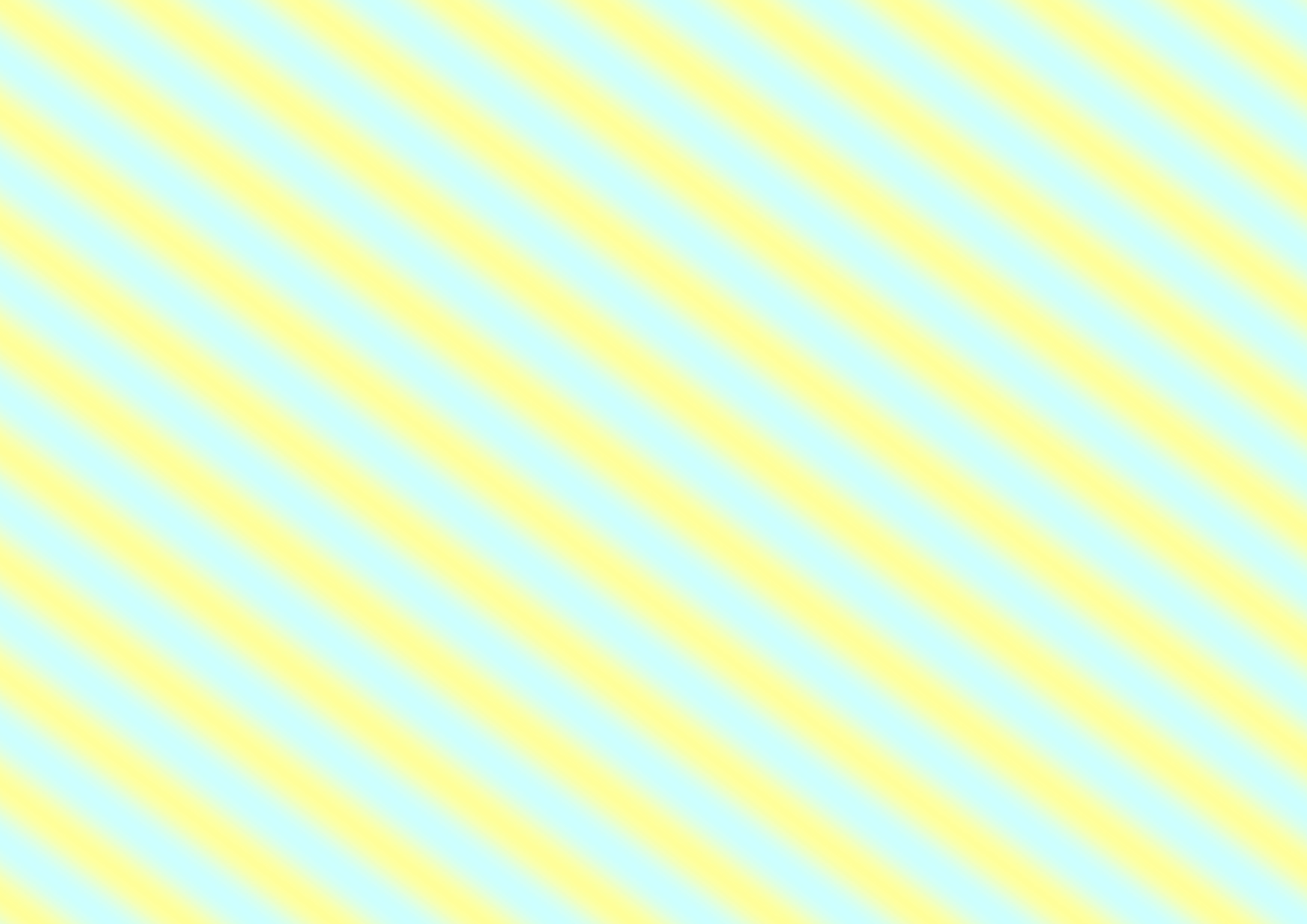 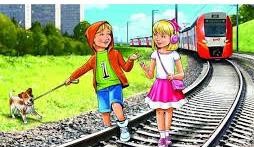 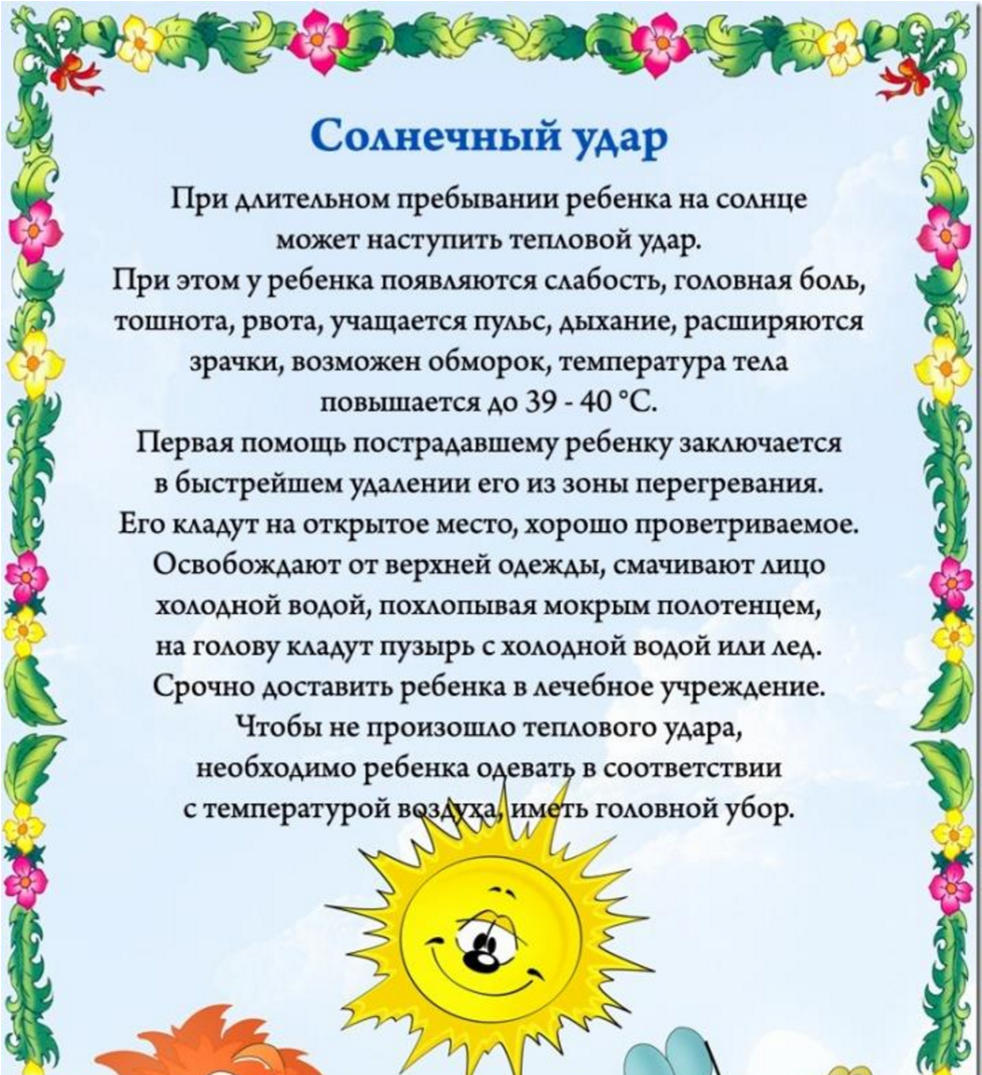 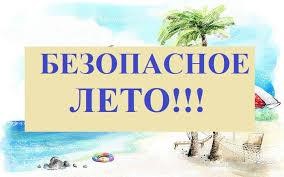 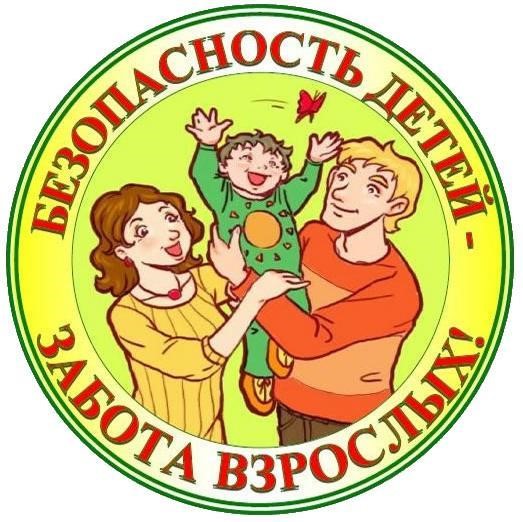 Общие правила безопасности детей на летних каникулах Опасности подстерегают детей не только в местах отдыха, но и на детской площадке, на дороге, в 	общественных 	местах. 	Однако 	следование рекомендациям поможет снизить риски: для ребенка обязательным является ношение головного убора на улице для предотвращения теплового или солнечного удара; приучите детей всегда мыть руки перед употреблением пищи; мойте овощи и фрукты перед употреблением; обязательно учите ребенка переходу по светофору, расскажите об опасности, которую несет автомобиль; расскажите детям о том, как правильно себя вести на детской площадке, в частности, кататься на качелях. К ним нужно подходить сбоку; садиться и вставать, дождавшись полной остановки; крепко держаться при катании; важно научить и правилам пожарной безопасности в летний период;  не позволяйте разводить костры без присутствия взрослых;  соблюдайте питьевой режим, чтобы не допустить обезвоживания; кататься на велосипеде или роликах необходимо в защитном шлеме, налокотниках и наколенниках. Безопасность на воде Большинство семей предпочитают проводить жаркие летние дни на пляжах водоемов  – озер, рек, морей. Взрослые и малыши с удовольствием купаются и загорают, дышат свежим воздухом. Однако, вода может быть опасной. Поэтому перед поездкой на место отдыха следует изучить следующие рекомендации: 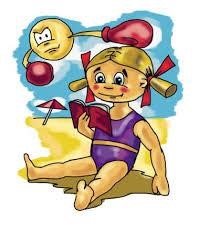 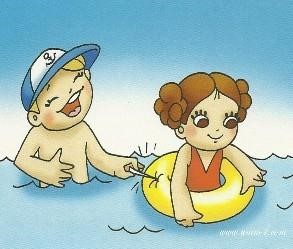 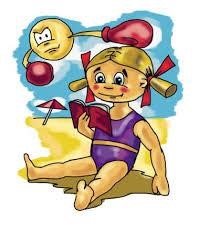 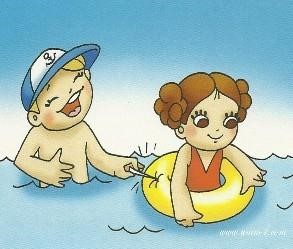 не разрешайте купаться ребенку без вашего присмотра, особенно на матрацах или надувных кругах; отпускайте отпрыска в воду только в  плавательном жилете или нарукавниках;  не позволяйте детям играть в игры, где участники прячутся под водой или их "топят", такие развлечения могут окончиться трагедией; не разрешайте заплывать за буйки и нырять в неизвестных местах водоема, поскольку камни и ветки деревьев часто приводят к травмам; контролируйте время пребывания ребенка в воде, чтобы не допустить переохлаждения; во избежание солнечных ожогов смазывайте кожу ребенка специальными солнцезащитными средствами; находясь у воды, помните о собственной безопасности и безопасности ваших детей!!!  Безопасность на дороге        Если вы пошли гулять  – вы пешеход. Поехали на велосипеде, скутере, мотоцикле  – водитель  транспортного 	средства. 	Сели 	в автомобиль, трамвай, автобус – вы пассажир. И для вашей безопасности давно разработаны правила поведения на дороге. необходимо учить детей не только соблюдать Правила дорожного движения, но и с самого раннего возраста учить их наблюдать и ориентироваться; находясь с ребенком на проезжей части, не спешите, переходите дорогу размеренным шагом; не посылайте ребенка переходить или перебегать дорогу впереди вас - этим вы обучаете его переходить дорогу, не глядя по сторонам; учите ребенка смотреть! У него должен выработаться твердый навык: прежде, чем сделать первый шаг с тротуара, он поворачивает голову и осматривает дорогу во всех направлениях. Это должно быть доведено до автоматизма; начинать движение через проезжую часть на зеленый сигнал светофора можно только убедившись, что все машины остановились; учите ребенка оценивать скорость и направление будущего движения машины. Научите ребенка определять, какая машина едет прямо, а какая готовится к повороту; учите ребенка замечать машину. Иногда ребенок не замечает машину или мотоцикл, находящийся вдалеке. Научите его всматриваться вдаль; твердо усвойте сами и научите ребенка, что входить в любой вид транспорта и выходить из него можно только тогда, когда он стоит. Объясните ребенку, что нельзя прыгать на ходу; выходить на дорогу из-за стоящего транспорта нельзя! 